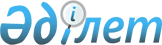 О подписании Протокола о сотрудничестве между Министерством иностранных дел Республики Казахстан и Министерством иностранных дел Республики СловенияПостановление Правительства Республики Казахстан от 21 мая 2002 года № 545

      Правительство Республики Казахстан постановляет: 

      1. Согласиться с подписанием Протокола о сотрудничестве между Министерством иностранных дел Республики Казахстан и Министерством иностранных дел Республики Словения. 

      2. Настоящее постановление вступает в силу со дня подписания. 

 

     Премьер-Министр

     Республики Казахстан

                                             Перевод с английского

                              Протокол

                       о сотрудничестве между

               Министерством иностранных дел Республики 

                            Казахстан и 

              Министерством иностранных дел Республики Словения(Официальный сайт МИД РК - Вступило в силу 31 января 2008 года)

 

      Министерство иностранных дел Республики Казахстан и Министерство иностранных дел Республики Словения, далее именуемые "Сторонами", 

      руководствуясь принципами уважения государственного суверенитета, равенства, невмешательства во внутренние дела государств-сторон, взаимного уважения и выгоды, 

      стремясь к дальнейшему развитию мирных отношений и сотрудничества в соответствии с Уставом ООН и общепризнанными принципами международного права, подтверждая важность консультаций между Сторонами на различных уровнях по вопросам, представляющим взаимный интерес, а также полезность консультаций между ними в рамках ООН и других международных организаций, 

      согласились о следующем: 



 

                               Статья 1 

      Стороны будут повышать политический диалог. Стороны намерены проводить регулярные политические консультации по двусторонним отношениям и международным вопросам, представляющим общий интерес. 



 

                               Статья 2 

      В случае необходимости Стороны будут обмениваться информацией по вопросам, касающимся выполнения действующих соглашений и договоренностей между Республикой Казахстан и Республикой Словения. Стороны будут руководствоваться необходимостью установить правовую основу двусторонних отношений и с этой целью предлагать и поддерживать любые полезные инициативы. 



 

                               Статья 3 

      Консультации, указанные в настоящем Протоколе, будут проводиться на уровне Министров иностранных дел и на других уровнях, включая руководителей департаментов министерств и экспертов. По взаимной договоренности Стороны могут создать группы экспертов или рабочие группы для изучения вопросов особой важности. 



 

                               Статья 4 

      Программы и уровень консультаций, а также место проведения будут согласованы по дипломатическим каналам. 

      Встречи между Министрами иностранных дел государств Сторон или между их уполномоченными представителями будут проводиться регулярно по очереди в столицах обеих стран. 



 

                               Статья 5 

      Дипломатические представительства Республики Казахстан и Республики Словения в третьих странах, их Постоянные Представительства в Организации Объединенных Наций и других международных организациях будут улучшать взаимные контакты и обмен информацией. 



 

                               Статья 6 



      Настоящий Протокол вступит в силу с даты уведомления словенской стороной о выполнении всех внутригосударственных процедур, необходимых для вступления в силу данного Протокола.     Настоящий Протокол будет действовать в течение двух лет и считаться автоматически продленным на последующие два года, пока одна из Сторон за два месяца до истечения очередного срока действия настоящего Протокола письменно не уведомит другую Сторону о своем намерении прекратить его действие.     Совершено в _______,__________ 2002 года, в двух подлинных экземплярах на английском языке.     За Министерство                             За Министерство

     иностранных дел                             иностранных дел

     Республики Казахстан                        Республики Словения(Специалисты: Склярова И.В.,

              Мартина Н.А.)
					© 2012. РГП на ПХВ «Институт законодательства и правовой информации Республики Казахстан» Министерства юстиции Республики Казахстан
				